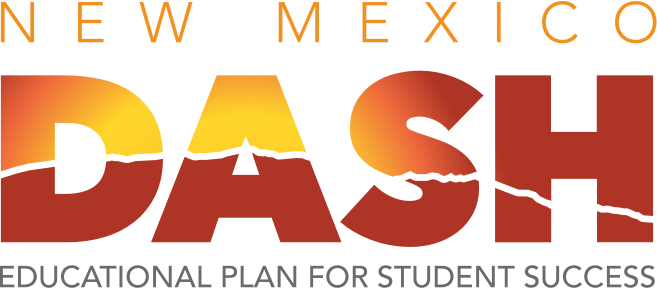 School:      Name:      	Date:      			Journal Entries:  Activity 3.2 – Reflect & Post on Community Wall  Activity 3.3 – Read the Case Study & Reflect  Activity 3.4 – Watch: Key Concepts for Conduct Data Analysis and Identify THE
      Performance Challenge  Activity 3.5 – Try it Out: Analyze the Quality Indicators for Conduct Data Analysis 
      and Identify THE Performance Challenge  Activity 3.6 – Checklist of Key Processes & Tasks for Conducting Data Analysis and
      Identifying THE Performance Challenge  Activity 3.8 – Reflect: How Did You Do?Activity 3.2 – Reflect & Post on Community Wall DirectionsPlease take a few minutes to consider and respond to the following prompts. If you are completing the module with a group, first respond to these questions individually. Then, discuss as a group before continuing to the next activity.What data does your school track? (For what purpose? What types of data?)How do you access the data?What types of data (data sets) do you think will best show what’s happening in your school?What do you think the data will tell you about the performance of students and adults?Based on your reflections, what do you hope to learn from this module?Activity 3.3 – Read the Case Study & ReflectDirectionsAfter you have read the Conduct Data Analysis and Identify THE Performance Challenge section of the Case Study, take a few minutes to consider and respond to the following prompts. If you are completing the module with a group, first respond to these questions individually. Then, discuss as a group before continuing through the module.How does this case study align with your own thinking and approach?What is different?What strengths are displayed?How could the processes in the case study be improved?Activity 3.4 – Watch: Conduct Data Analysis and Identify THE Performance ChallengeDirectionsWhile watching the video, jot down any questions that arise or thoughts that you would like to keep in mind as you work through the module or would like to share with your school team. An organizer is provided below. Once you have watched the video, go back to Activity 3.3 and review your responses. Update your notes and comments based on what you learned. Activity 3.5 – Try It Out: Analyze the Quality Indicators for Conduct Data Analysis and Identify THE Performance ChallengeDirectionsUse this tool to analyze the key elements for each quality indicator. Follow the three steps outlined below. If you are completing the module with a group, first respond to these questions individually. Then, discuss as a group before continuing through the module.Step 1: Review the quality indicator details closely, making note of the overall description and the required elements for solid progress. What are the implications for your data analysis and identification of THE performance challenge for each of your goals?Step 2: Go back to your notes for Activity 3.3 and the details of the Coggins Middle School case study. Focus especially on how their process could be improved (question #4). Make additional notes below. Step 3: Return to the Canvas course and take the quiz.Activity 3.6 – Checklist of Key Processes & Tasks for Conducting Data Analysis and Identifying THE Performance ChallengeDirectionsThe following key processes and tasks are provided as recommendations for Conduct Data Analysis and Identify THE Performance Challenge. Consider each and take notes about what you need to do in your context to gather and analyze data, construct and select performance challenges, and identify evidence to support your decisions. If you are completing the module with a group, first respond to these prompts individually. Then, discuss as a group before continuing through the module. This checklist is available as a standalone document at the link provided at the end of this module.Key Process: Gathering and Analyzing DataKey Process: Selecting the Key Performance Challenge for Each GoalKey Process: Evidence to SupportActivity 3.8 – Reflect: How Did You Do?DirectionsTake a few minutes to consider and respond to the following prompts. Please keep in mind that the case study is intended to present a realistic, but imperfect case study to learn from. If you are completing the module with a group, first respond to these questions individually. Then, discuss as a group before continuing through the module.How did you do on the quizzes? If you got the correct answers, what information was key to your determination? If you did not get the correct answer, why do you think this was the case?Based on your analysis of this case study, what take-aways do you have for your own work?What are your next steps?What is New to MeKey Take-AwaysComponent 3:Conduct Data Analysis and Identify THE Performance ChallengeSolid ProgressData OptionsData Options must include:Minimum of 4 Data Options;ANDStudent achievement data (grades 3-8 required; grades 9-12 optional)EWS data (grades 9-12 required and grades 3-8 optional);ANDStudent/adult behaviors and/or instructional practicesData Analysis NarrativeData Analysis Narrative must include:All Data Options identified are evident in the in-depth Data Analysis narrative;ANDAnalysis of specific student groups’ data (i.e., SWD, EL, ED);ANDNarrative description(s) that contain trends and/or patterns and/or relationships.  Identify THE Performance Challenge  (For Each Goal)Based on the Data Analysis narrative:All areas of concern are aligned to the Data Analysis narrative;ANDAligned to the Data Analysis; ANDTHE Performance Challenge is the prioritized area of concern.Solid Progress ElementWhat it means for our school and our workKey TasksKey TasksNotesCore Team identifies and gathers multiple sources of dataTeam examines data, including achievement data of disaggregated student groups, student and adult behaviors, and instructional practicesTeam develops narrative descriptions of trends, patterns, and relationships evidenced by the dataTeam identifies Performance Challenge(s) based on data analysisKey TasksKey TasksNotesSchool Core Team reviews identified Performance Challenge(s) for specificity and concretenessTeam prioritizes Performance Challenges (if more than one) and ranks them in order of importance and urgencyTeam identifies THE Performance Challenge for each goalKey TasksKey TasksNotesTeam reviews and records the evidence used to support the identification of THE Performance Challenge, to demonstrate a thoughtful and deep analysis of student achievement data, student/adult behaviors, and instructional practices.Team discusses how this evidence will be used to check for progress on the Performance Challenge, as well as other evidence that may be collected and reviewed as the school moves forward to address each Performance Challenge.